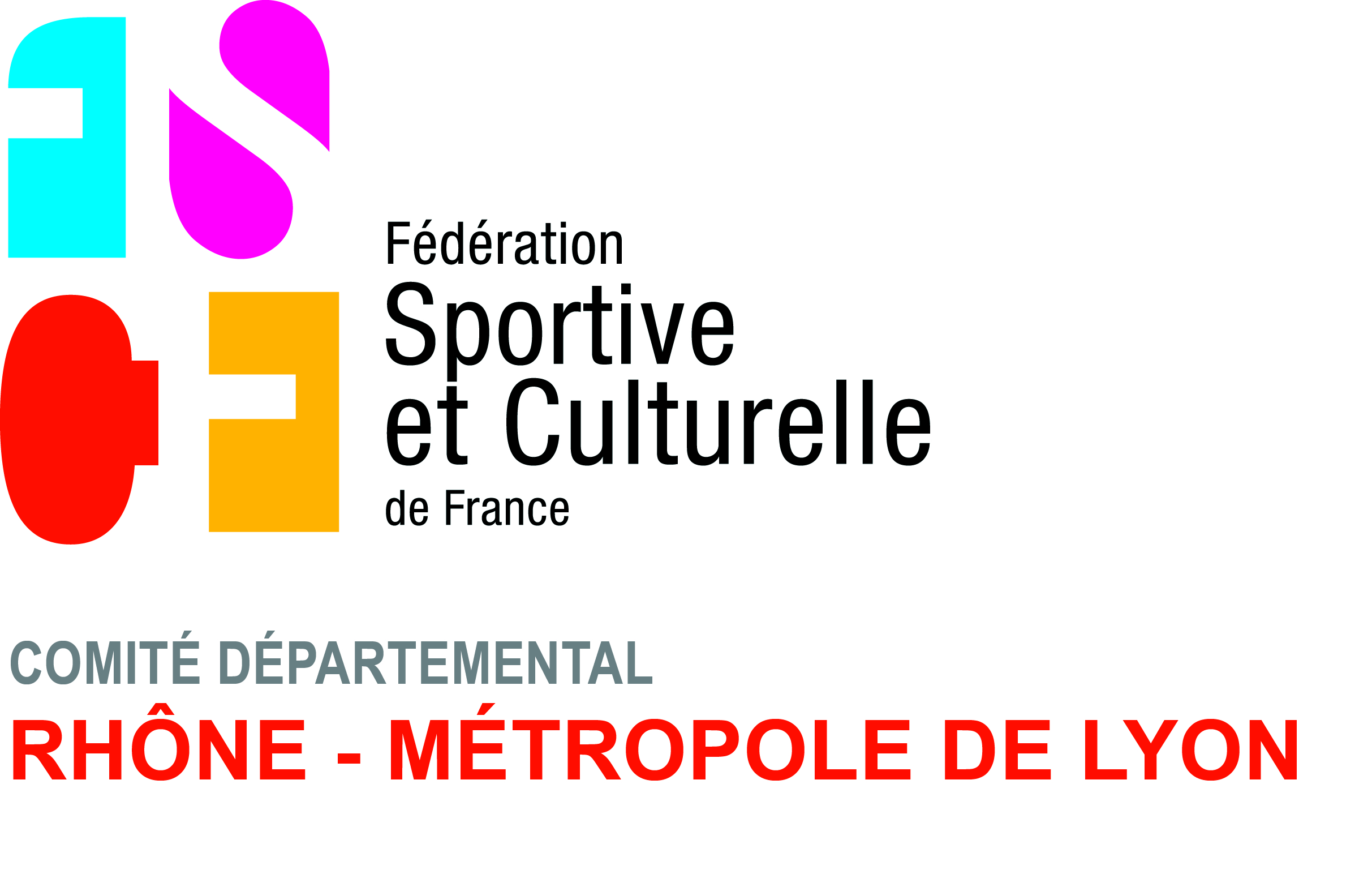 ASSOCIATIONASSOCIATIONNOMBARBIERPRENOMETOILEETOILECATEGORIECATEGORIEANNEE DE NAISSANCEANNEE DE NAISSANCETABLE DE SAUTTABLE DE SAUTTABLE DE SAUTDEGREDEGRENOTENOTEBARRESBARRESDEGRENOTE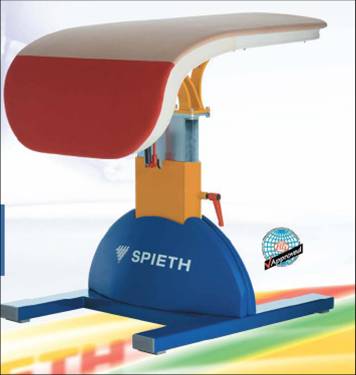 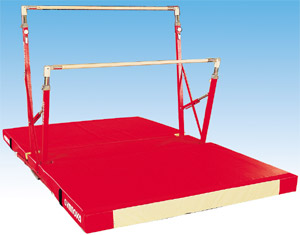 POUTREPOUTREPOUTREDEGREDEGRENOTENOTESOLSOLDEGRENOTE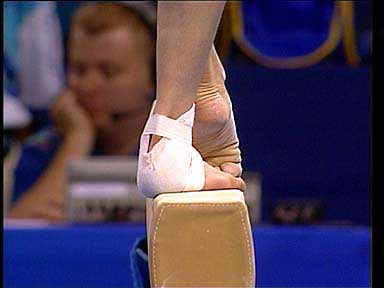 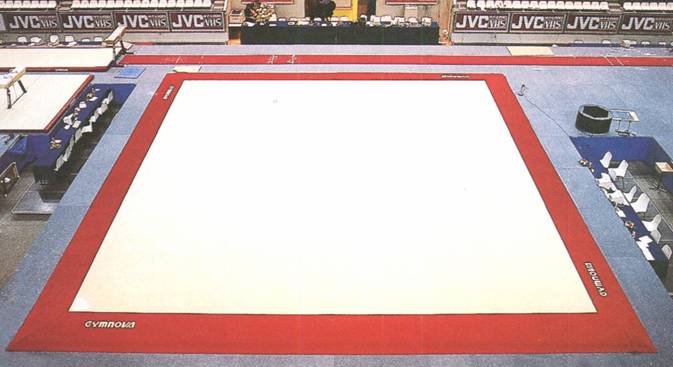 DEGRE LE PLUS BAS REALISETOTALTOTALETOILE VALIDEEETOILE VALIDEEA : LYONLe 2 AVRIL 2016 A : LYONLe 2 AVRIL 2016 A : LYONLe 2 AVRIL 2016 A : LYONLe 2 AVRIL 2016 A : LYONLe 2 AVRIL 2016 A : LYONLe 2 AVRIL 2016 A : LYONLe 2 AVRIL 2016 RONGEAT Bénédicte (responsable CDGF)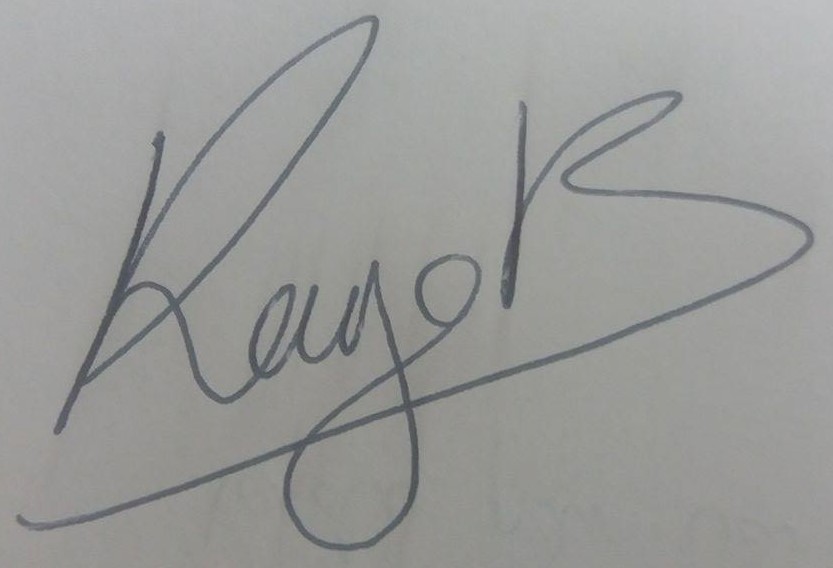 RONGEAT Bénédicte (responsable CDGF)RONGEAT Bénédicte (responsable CDGF)RONGEAT Bénédicte (responsable CDGF)